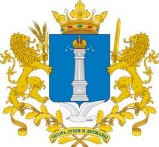 Уважаемая Нина Ивановна!Управление контроля (надзора) и регуляторной политики администрации Губернатора Ульяновской области по результатам рассмотрения проекта постановления Правительства Ульяновской области «Об утверждении Положения о региональном государственном контроле (надзоре) в области обращения с животными на территории Ульяновской области» направляет следующее заключение.Заключениеоб оценке регулирующего воздействия проекта постановления Правительства Ульяновской области «Об утверждении Положения о региональном государственном контроле (надзоре) в области обращения с животными на территории Ульяновской области»Рассмотрев в соответствии с Законом Ульяновской области от 05.11.2013 № 201-ЗО «О порядке проведения оценки регулирующего воздействия проектов нормативных правовых актов Ульяновской области и проектов муниципальных нормативных правовых актов, порядке проведения экспертизы нормативных правовых актов Ульяновской области и муниципальных нормативных правовых актов, затрагивающих вопросы осуществления предпринимательской и инвестиционной деятельности, и порядке проведения оценки фактического воздействия нормативных правовых актов Ульяновской области, затрагивающих осуществление предпринимательской и инвестиционной деятельности», пунктом 4.2 раздела 4 Положения о проведении оценки регулирующего воздействия проектов нормативных правовых актов Ульяновской области, утверждённого постановлением Правительства Ульяновской области от 16.12.2013 № 607-П «Об утверждении Положения о проведении оценки регулирующего воздействия проектов нормативных правовых актов Ульяновской области и признании утратившими силу отдельных постановлений (отдельного положения постановления) Правительства Ульяновской области» (далее – Положение), распоряжением Губернатора Ульяновской области от 28.11.2019 № 1440-р «Об утверждении Положения об управлении контроля (надзора) и регуляторной политики администрации Губернатора Ульяновской области» проект постановления Правительства Ульяновской области «Об утверждении Положения о региональном государственном контроле (надзоре) в области обращения с животными на территории Ульяновской области» (далее – проект акта), подготовленный и направленный для подготовки настоящего заключения Агентством ветеринарии Ульяновской области (далее – разработчик акта), Правительство Ульяновской области сообщает следующее.1. Описание предлагаемого правового регулирования.Проект акта разработан в соответствии с Федеральным законом от 31.07.2020 № 248-ФЗ «О государственном контроле (надзоре) и муниципальном контроле в Российской Федерации» (далее - Федеральный закон от 31.07.2020 № 248-ФЗ) и Федеральным законом от 27.12.2018                          № 498-ФЗ «Об ответственном обращении с животными и о внесении изменений в отдельные законодательные акты Российской Федерации» (далее – Федеральный закон от 27.12.2018 № 498-ФЗ).Проектом акта утверждается Положение о региональном государственном контроле (надзоре) в области обращения с животными на территории Ульяновской области, в том числе:1) предмет регионального государственного контроля (надзора) в области обращения с животными;2) контрольный (надзорный) орган, уполномоченный на осуществление регионального государственного контроля (надзора) в области обращения с животными;3) объекты регионального государственного контроля (надзора) в области обращения с животными; 4) управление рисками причинения вреда (ущерба) охраняемым законом ценностям при осуществлении регионального государственного контроля (надзора) в области обращения с животными;5) критерии отнесения объектов контроля к категориям риска;6) учёт рисков причинения вреда (ущерба) охраняемым законом ценностям при проведении контрольных (надзорных) мероприятий;7) профилактика рисков причинения вреда (ущерба) охраняемым законом ценностям;8) порядок осуществления регионального государственного контроля (надзора) в области обращения с животными, включая виды контрольных (надзорных) мероприятий;9) специальные режимы регионального государственного контроля (надзора) в области обращения с животными;10) обжалование решений контрольных (надзорных) органов, действий (бездействия) их должностных лиц;11) индикаторы риска нарушения обязательных требований и порядок их выявления при осуществлении регионального государственного контроля (надзора) в области обращения с животными;12) ключевые показатели регионального государственного контроля (надзора) в области обращения с животными и их целевые значения, индикативные показатели для регионального государственного контроля (надзора) в области обращения с животными. Кроме того, проектом акта признаются утратившим силу: - постановление Правительства Ульяновской области от 23.03.2020 № 125-П «Об утверждении Порядка организации и осуществления исполнительными органами государственной власти Ульяновской области государственного надзора в области обращения с животными»;- постановление Правительства Ульяновской области от 14.07.2020 № 365-П «О внесении изменений в постановление Правительства Ульяновской области от 23.03.2020 № 125-П»;- постановление Правительства Ульяновской области от 15.09.2020 № 524-П «О внесении изменений в постановление Правительства Ульяновской области от 23.03.2020 № 125-П»;- постановление Правительства Ульяновской области от 29.12.2020 № 816-П «О внесении изменения в постановление Правительства Ульяновской области от 23.03.2020 № 125-П»;- постановление Правительства Ульяновской области от 22.06.2021 № 265-П «О внесении изменений в постановление Правительства Ульяновской области от 23.03.2020 № 125-П».Постановление вступает в силу на следующий день после дня его официального опубликования, за исключением раздела 11, который вступает в силу с 1 марта 2022 года.В целом принятие проекта акта направлено на формирование правовой основы для осуществления регионального государственного контроля (надзора) в области обращения с животными на территории Ульяновской области в соответствии с федеральным законодательством.2. Проблема, на решение которой направлен предлагаемый способ правового регулирования, оценка негативных эффектов, возникающих в связи с наличием рассматриваемой проблемы.В соответствии с подпунктом 3 пункта 2 статьи 3 Федерального закона от 31.07.2020 № 248-ФЗ порядок организации и осуществления государственного контроля (надзора) для вида регионального государственного контроля (надзора) устанавливается положением о виде регионального государственного контроля (надзора), утверждаемым высшим исполнительным органом государственной власти субъекта Российской Федерации.На основании пункта 5 статьи 3 Федерального закона от 31.07.2020 № 248-ФЗ положением о виде контроля должны быть определены:1) контрольные (надзорные) органы, уполномоченные на осуществление вида контроля;2) критерии отнесения объектов контроля к категориям риска причинения вреда (ущерба) в рамках осуществления вида контроля;3) перечень профилактических мероприятий в рамках осуществления вида контроля;4) виды контрольных (надзорных) мероприятий, проведение которых возможно в рамках осуществления вида контроля, и перечень допустимых контрольных (надзорных) действий в составе каждого контрольного (надзорного) мероприятия;5) виды и периодичность проведения плановых контрольных (надзорных) мероприятий для каждой категории риска, за исключением категории низкого риска;6) особенности оценки соблюдения лицензионных требований контролируемыми лицами, имеющими лицензию;7) иные вопросы, регулирование которых в соответствии с данным Федеральным законом, а в случаях, установленных данным Федеральным законом, в соответствии с федеральными законами о видах контроля осуществляется положением о виде контроля. В соответствии с пунктом 3 части 1 статьи 7 Федерального закона от 27.12.2018 № 498-ФЗ к полномочиям органов государственной власти субъектов Российской Федерации в области обращения с животными, в том числе относится утверждение положения о региональном государственном контроле (надзоре) в области обращения с животными.По информации разработчика акта действующая редакция постановления Правительства Ульяновской области от 23.03.2020 № 125-П «Об утверждении Порядка организации и осуществления исполнительными органами государственной власти Ульяновской области государственного надзора в области обращения с животными» не соответствует положениям  Федерального закона от 31.07.2020 № 248-ФЗ.Таким образом, принятие проекта акта направлено на решение проблемы создания необходимых нормативных правовых условий для осуществления регионального государственного контроля (надзора) в области обращения с животными на территории Ульяновской области в соответствии с Федеральным законом от 31.07.2020 № 248-ФЗ.3. Обоснование целей предлагаемого правового регулирования.По мнению разработчика акта, основной целью разработки предлагаемого правового регулирования является:Таблица 14. Анализ международного опыта, опыта субъектов Российской Федерации в соответствующей сфере.По итогам мониторинга регионального законодательства в части утверждения положения о региональном государственном контроле (надзоре) в области обращения с животными, установлено, что в некоторых субъектах Российской Федерации уже приняты схожие положения. Так, например:- постановление Администрации Волгоградской области от 27.08.2021 № 469-п «Об утверждении Положения о региональном государственном контроле (надзоре) в области обращения с животными на территории Волгоградской области»;- постановление Правительства Орловской области от 01.09.2021 № 523 «Об утверждении Положения о региональном государственном контроле (надзоре) в области обращения с животными на территории Орловской области, перечня индикаторов риска нарушения обязательных требований, ключевого показателя, его целевых значений, индикативных показателей регионального государственного контроля (надзора) в области обращения с животными на территории Орловской области»;- постановление Правительства Омской области от 21.07.2021 № 292-п «Об утверждении Положения о региональном государственном контроле (надзоре) в области обращения с животными на территории Омской области»;- постановление Правительства Архангельской области от 31.08.2021 № 454-пп «Об утверждении Положения о региональном государственном контроле (надзоре) в области обращения с животными на территории Архангельской области»;- постановление Правительства Тюменской области от 11.08.2021                  № 448-п «Об утверждении Положения о региональном государственном контроле (надзоре) в области обращения с животными».При этом, по мнению разработчика акта, утверждение положения о виде регионального государственного контроля (надзора) в соответствии с Федеральным законом от 31.07.2020 № 248-ФЗ обязательно для всех субъектов Российской Федерации, осуществляющих региональный государственный контроль (надзор) в области обращения с животными. 5. Анализ предлагаемого правового регулирования и иных возможных способов решения проблемы.Проект акта устанавливает порядок осуществления регионального государственного контроля (надзора) в области обращения с животными на территории Ульяновской области.Предметом государственного контроля (надзора) является соблюдение юридическими лицами, индивидуальными предпринимателями и гражданами обязательных требований в области обращения с животными, установленных Федеральным законом от 27.12.2018 № 498-ФЗ и принимаемыми в соответствии с ним иными нормативными правовыми актами Российской Федерации, законами и иными нормативными правовыми актами Ульяновской области, при содержании и использовании животных, ином обращении с животными, осуществлении деятельности по обращению с животными без владельцев, при осуществлении деятельности приютов для животных, в том числе соблюдение норм содержания животных в них, за исключением случаев, установленных частью 2 статьи 19 Федерального закона № 498-ФЗ.По информации разработчика акта принятие проекта акта не приведёт к увеличению расходов областного бюджета Ульяновской области.Альтернативным вариантом решения проблемы является отказ от принятия рассматриваемого правового регулирования, т.е. сохранение ситуации «статус-кво». Однако данный вариант решения проблемы не позволит создать необходимые нормативные правовые условия для осуществления регионального государственного контроля (надзора) в области обращения с животными на территории Ульяновской области в соответствии с Федеральным законом от 31.07.2020 № 248-ФЗ.Таким образом, оптимальным вариантом решения проблемы является принятие рассматриваемого правового регулирования.6. Анализ основных групп участников отношений, интересы которых будут затронуты предлагаемым правовым регулированием.По информации разработчика акта, основными группами участников общественных отношений, интересы которых будут затронуты рассматриваемым правовым регулированием, являются юридические лица и физические лица, индивидуальные предприниматели, осуществляющие мероприятия по содержанию животных на территории Ульяновской области.Количественная оценка непосредственных адресатов правового регулирования разработчиком акта не представлена.7. Сведения о проведении публичных обсуждений проекта акта.В рамках проведения публичных обсуждений, после прохождения этапа обсуждения концепции регулирования (с 16.07.2021 по 25.07.2021), разработчиком акта проект акта и сводный отчёт были размещены с 05.08.2021 по 19.08.2021 на специализированном ресурсе для проведения публичных обсуждений http://regulation.ulgov.ru. Материалы для публичных обсуждений одновременно были направлены в Союз «Ульяновская областная торгово-промышленная палата», Региональное объединение работодателей «Союз промышленников и предпринимателей Ульяновской области», Ульяновское региональное отделение Общероссийской общественной организации малого и среднего предпринимательства «ОПОРА РОССИИ», Ульяновское областное региональное отделение Общероссийской общественной организации «Деловая Россия», Уполномоченному по защите прав предпринимателей в Ульяновской области и иным заинтересованным лицам.Позиций, содержащих замечания и предложения, по рассматриваемому правовому регулированию от участников публичных обсуждений не поступало.8. Выводы по результатам проведения оценки регулирующего воздействия.По итогам оценки регулирующего воздействия считаем, что проект акта не содержит положений, устанавливающих избыточные обязанности, запреты и ограничения для субъектов предпринимательской и инвестиционной деятельности или способствующих их введению, а также положений, способствующих возникновению необоснованных расходов субъектов предпринимательской и инвестиционной деятельности и областного бюджета Ульяновской области.Начальник управления контроля (надзора)и регуляторной политики администрацииГубернатора Ульяновской области                                                       Ю.В.Казаков [МЕСТО ДЛЯ ПОДПИСИ]Артемьев Евгений ВячеславовичГлушенкова Наталья Александровна58-91-52ПРАВИТЕЛЬСТВО УЛЬЯНОВСКОЙ ОБЛАСТИСоборная пл., д. 1, г. Ульяновск, 432017, тел./факс (8422) 58-93-43; e-mail: mail@ulgov.ru, http://www.ulgov.ruОКПО 00022237, ОГРН 1027301175110 ИНН/КПП 7325001144/732501001ПРАВИТЕЛЬСТВО УЛЬЯНОВСКОЙ ОБЛАСТИСоборная пл., д. 1, г. Ульяновск, 432017, тел./факс (8422) 58-93-43; e-mail: mail@ulgov.ru, http://www.ulgov.ruОКПО 00022237, ОГРН 1027301175110 ИНН/КПП 7325001144/732501001ПРАВИТЕЛЬСТВО УЛЬЯНОВСКОЙ ОБЛАСТИСоборная пл., д. 1, г. Ульяновск, 432017, тел./факс (8422) 58-93-43; e-mail: mail@ulgov.ru, http://www.ulgov.ruОКПО 00022237, ОГРН 1027301175110 ИНН/КПП 7325001144/732501001ПРАВИТЕЛЬСТВО УЛЬЯНОВСКОЙ ОБЛАСТИСоборная пл., д. 1, г. Ульяновск, 432017, тел./факс (8422) 58-93-43; e-mail: mail@ulgov.ru, http://www.ulgov.ruОКПО 00022237, ОГРН 1027301175110 ИНН/КПП 7325001144/732501001ПРАВИТЕЛЬСТВО УЛЬЯНОВСКОЙ ОБЛАСТИСоборная пл., д. 1, г. Ульяновск, 432017, тел./факс (8422) 58-93-43; e-mail: mail@ulgov.ru, http://www.ulgov.ruОКПО 00022237, ОГРН 1027301175110 ИНН/КПП 7325001144/732501001ПРАВИТЕЛЬСТВО УЛЬЯНОВСКОЙ ОБЛАСТИСоборная пл., д. 1, г. Ульяновск, 432017, тел./факс (8422) 58-93-43; e-mail: mail@ulgov.ru, http://www.ulgov.ruОКПО 00022237, ОГРН 1027301175110 ИНН/КПП 7325001144/732501001[МЕСТО ДЛЯ ШТАМПА][МЕСТО ДЛЯ ШТАМПА][МЕСТО ДЛЯ ШТАМПА][МЕСТО ДЛЯ ШТАМПА]На №73-ИОГВ-16-01/663вн от24.08.2021Исполняющему обязанности руководителя Агентства ветеринарии Ульяновской области – главному государственному ветеринарному инспектору Ульяновской области Пелевиной Н.И.Исполняющему обязанности руководителя Агентства ветеринарии Ульяновской области – главному государственному ветеринарному инспектору Ульяновской области Пелевиной Н.И.О направлении заключения об оценке регулирующего воздействияО направлении заключения об оценке регулирующего воздействияО направлении заключения об оценке регулирующего воздействияО направлении заключения об оценке регулирующего воздействияИсполняющему обязанности руководителя Агентства ветеринарии Ульяновской области – главному государственному ветеринарному инспектору Ульяновской области Пелевиной Н.И.Описание целей предлагаемого регулирования, их соотношение с проблемойСроки достижения целей предлагаемого регулированияИндикаторы достижения целей регулирования по годамПодробная регламентация сроков и порядка проведения администра-тивных процедур при осуществ-лении регионального государствен-ного (контроля) надзора в области обращения с животными на территории Ульяновской областиНа следующий день после дня его официального опубликования-